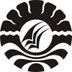 SKRIPSILATIHAN SENAM MULUT DAPAT MENINGKATKAN KEMAMPUANMENGUCAPKAN HURUF VOKAL PADA MURID TUNARUNGUKELAS PERSIAPAN DI SLB NEGERI PEMBINAPROVINSI SULAWESI SELATANASRIANI AHMADJURUSAN PENDIDIKAN LUAR BIASA FAKULTAS ILMU PENDIDIKANUNIVERSITAS NEGERI MAKASSAR2014